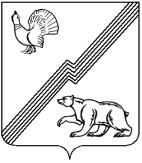 ДЕПАРТАМЕНТ ФИНАНСОВАДМИНИСТРАЦИИ ГОРОДА ЮГОРСКАХанты-Мансийского автономного округа – ЮгрыПРИКАЗот  17 сентября  2012 года                                                                                               № 57пО признании утратившим силу приказа департамента финансов от 10.06.2011 № 15п      В соответствии с приказом департамента финансов от  01.09.2011 № 30п «О формировании Перечня целевых статей и утверждении  субкодов операций сектора государственного управления»  приказываю:     признать утратившим силу приказ департамента финансов  от 19.06.2011 № 15п «О внесении изменений  в приказ департамента финансов администрации города Югорска от 12 ноября 2010 г. № 47».  Заместитель главы администрации города-директор департамента  финансов                                                                    Л.И. Горшкова                                                                                   